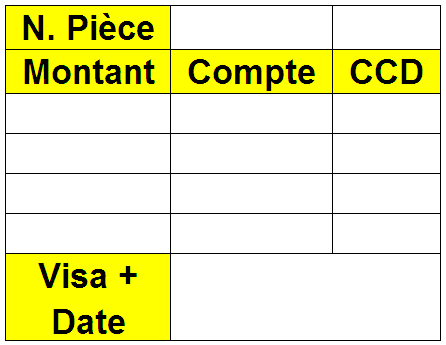 Selon les consignes et conditions d’applications de décembre 2017.e, 14. janvier 2021 / CmInformations sur la personne requérante:Informations sur la personne requérante:Nom:      Prénom:      Complément d’adresse:      Rue:      CP/Lieu: Code postal   LieuÉtat civil:      Date de naissance:      Profession:      Membre FSA depuis: DateNationalité:      Aide financière déjà obtenue par la FSA durant l’année en cours: Fr. MontantAide financière déjà obtenue par la FSA durant l’année en cours: Fr. MontantLa personne touche des prestations complémentaires:  Oui            NonSi oui, joindre une copie de la décision.Si non, merci de joindre l’impression (printscreen) de l’outil de calcul online Pro Senectute avec les chiffres réels du dernier avis de taxation valide :https://www.prosenectute.ch/fr/prestations/conseil/finances/pcf/calculateur-de-pc.htmlLe montant positif sous « Différence » ne doit pas excéder le 15% des besoins vitaux.La personne touche des prestations complémentaires:  Oui            NonSi oui, joindre une copie de la décision.Si non, merci de joindre l’impression (printscreen) de l’outil de calcul online Pro Senectute avec les chiffres réels du dernier avis de taxation valide :https://www.prosenectute.ch/fr/prestations/conseil/finances/pcf/calculateur-de-pc.htmlLe montant positif sous « Différence » ne doit pas excéder le 15% des besoins vitaux.Bénéficiaire du versement:  Client:       Autre: NomBénéficiaire du versement:  Client:       Autre: NomNuméro IBAN pour le versement: Numéro IBAN(S.v.pl. joindre un bulletin de versement)Numéro IBAN pour le versement: Numéro IBAN(S.v.pl. joindre un bulletin de versement)Nom et lieu de la banque:      Nom et lieu de la banque:      Nom du titulaire du compte:      Nom du titulaire du compte:      Catégorie d’aide financière souhaitée:1. Remise d’une canne blanche:             2. Préfinance. moyens auxiliaires: 3. Participation aux frais de pédicure: 4. Octroi d’un prêt ou d’une contribution:  (Pour des études/formations ou la réinsertion professionnelle)5. Contribution pour maintenir ou favoriser l’autonomie, la réadaptation ou l’intégration sociale: Argumentation détaillée selon la consigne. Dès un montant de 501.-, une copie d’une demande adressée à tierce instance doit être jointe (subsidiarité de la FSA). Quelle tierce instance a été contactée (p.ex. fondation)? InstanceMontant demandé à cette tierce instance: MontantMontant demandé à la FSA: MontantParticipation du client/de la cliente: MontantCatégorie d’aide financière souhaitée:1. Remise d’une canne blanche:             2. Préfinance. moyens auxiliaires: 3. Participation aux frais de pédicure: 4. Octroi d’un prêt ou d’une contribution:  (Pour des études/formations ou la réinsertion professionnelle)5. Contribution pour maintenir ou favoriser l’autonomie, la réadaptation ou l’intégration sociale: Argumentation détaillée selon la consigne. Dès un montant de 501.-, une copie d’une demande adressée à tierce instance doit être jointe (subsidiarité de la FSA). Quelle tierce instance a été contactée (p.ex. fondation)? InstanceMontant demandé à cette tierce instance: MontantMontant demandé à la FSA: MontantParticipation du client/de la cliente: MontantJustification détaillée de la demande (sauf pour catégorie 1 et 3):      Justification détaillée de la demande (sauf pour catégorie 1 et 3):      Nom du service traitant cette demande: Nom du serviceNom du service traitant cette demande: Nom du serviceTraité par: Nom Prénom Numéro de Tél. direct:      Traité par: Nom Prénom Numéro de Tél. direct:      Adresse e-mail:      Adresse e-mail:      Date de la demande:      Date de la demande:      Décision (à remplir par la FSA):   Demande accordée  Demande refusée (voir justification)Date: Date Signature FSA:Décision (à remplir par la FSA):   Demande accordée  Demande refusée (voir justification)Date: Date Signature FSA: